HOLLY HIGH SCHOOL
GIRLS VARSITY SOFTBALLHolly High School Varsity Softball falls to Owosso High School 4-2Monday, April 22, 2019
4:00 PM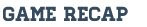 Holly varsity softball lost a DH at Owosso. The Bronchos gave up 3 unearned runs in a 4-2 loss in the first game of the DH. The team was led by the pitching of Marissa Beck but Holly couldn’t get the bats going in a hard fought 4-2 loss
HOLLY HIGH SCHOOL
GIRLS VARSITY SOFTBALLHolly High School Varsity Softball falls to Owosso 11-2Monday, April 22, 2019
9:36 PMThe Bronchos scores early in the second game of the DH with a great bunt by Miah Beck. Holly’s unfortunately made several miscues and allowed 9 unearned runs. Marissa Beck pitcher another good game but the defense let her down. This young Bronchos team has a lot of work to do but will get better and clean up some mistakes